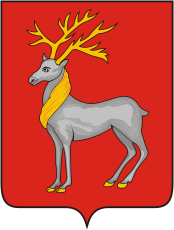 ПОСТАНОВЛЕНИЕАДМИНИСТРАЦИИ ГОРОДСКОГО ПОСЕЛЕНИЯ РОСТОВ  от 17.01.2020 г.                                   № 29  г. РостовОб утверждении Положения «Об организации и ведении гражданской обороны в муниципальном образовании городское поселение Ростов и организациях, расположенных в границах городского поселения Ростов». В соответствии с Федеральным законом от 12 февраля 1998 г. N 28-ФЗ «О гражданской обороне»,  постановлением Правительства Российской Федерации от 26 ноября . № 804 «Об утверждении Положения о гражданской обороне в Российской Федерации», приказом МЧС России от 14.11.2008 № 687 «Об утверждении Положения об организации и ведении гражданской обороны в муниципальных образованиях и организациях», постановлением Губернатора Ярославской области от 31.03.2009 № 132 «Об организации и ведении гражданской обороны в Ярославской области, руководствуясь  Постановлением Правительства РФ от 30.09.2019  № 1274 «О внесении изменений в некоторые акты Правительства Российской Федерации» в целях совершенствования организации и ведения гражданской обороны на территории городского поселения Ростов Администрация городского поселения Ростов ПОСТАНОВЛЯЕТ:1. Утвердить Положение  «Об организации и ведении гражданской обороны в муниципальном образовании городское поселение Ростов и организациях,  распо-ложенных в границах городского поселения Ростов» (Приложение 1).2.  Утвердить Перечень структурных подразделений Администрации, организаций, учреждений, независимо от форм собственности, расположенных в границах городского поселения Ростов, создающих на период военного времени службы по планированию и проведению мероприятий гражданской обороны (приложение № 2).3. Утвердить Перечень организаций, учреждений, независимо от форм собственности, расположенных в границах городского поселения Ростов, создающих на период военного времени нештатные формирования гражданской обороны (приложение № 3).4.  Руководителям организаций, указанных в приложении 2, 3 постанов-ления, в установленном порядке в трёхмесячный срок определить состав и порядок деятельности служб гражданской обороны. 5. Рекомендовать руководителям организаций независимо от форм собственности переработать положение об организации и ведении гражданской обороны в соответствующей организации.6.   Признать утратившим силу постановления Администрации городского поселения Ростов от 22.04. 2015 № 169 «Об организации и ведении гражданской обороны в границах городского поселения Ростов Ярославской области и признании утратившим силу постановления Администрации городского поселения Ростов от 22.06.2009г. № 179».7. Контроль за исполнением постановления возложить на Первого заместителя главы Администрации городского поселения Ростов.8. Опубликовать настоящее постановление в газете «Провинция» и разместить на официальном сайте Администрации городского поселения Ростов в информационно-телекоммуникационной сети «Интернет».9.  Постановление вступает в силу с момента опубликования.Глава городского поселения Ростов                                            А.В. Лось.Приложение № 1УТВЕРЖДЕНОПостановлением Администрации городского поселения Ростов       от  17.01.2020            № 29ПОЛОЖЕНИЕОБ ОРГАНИЗАЦИИ И ВЕДЕНИИ ГРАЖДАНСКОЙ ОБОРОНЫВ МУНИЦИПАЛЬНОМ ОБРАЗОВАНИИ ГОРОДСКОЕ ПОСЕЛЕНИЕ РОСТОВ И ОРГАНИЗАЦИЯХ, РАСПОЛОЖЕННЫХ В ГРАНИЦАХ ГОРОДСКОГО ПОСЕЛЕНИЯ РОСТОВ.1. Настоящее Положение разработано в соответствии с Федеральным законом от 12 февраля 1998 г. N 28-ФЗ «О гражданской обороне», Постановлением Правительства Российской Федерации от 26 ноября 2007 г. N 804 «Об утверждении Положения о гражданской обороне в Российской Федерации»,  Приказом МЧС РФ от 14 ноября 2008 г. N 687 «Об утверждении положения об организации и ведении гражданской обороны в муниципальных образованиях и организациях»,  постановлением Губернатора  ЯО № 132 от 31.03.2009 «Об организации и ведении гражданской обороны в Ярославской области и признании утратившим силу постановления Администрации области от 31.03.2006 № 91» и руководствуясь  Постановлением Правитель-ства РФ от 30.09.2019  № 1274 «О внесении изменений в некоторые акты Правительства Российской Федерации» внесены соответствующие измененияПоложение определяет организацию и основные направления подготовки к ведению и ведение гражданской обороны, а также основные мероприятия по гражданской обороне в администрации и организациях городского поселения Ростов.2. Мероприятия по гражданской обороне организуются в городском поселении Ростов (организациях) в рамках подготовки к ведению и ведение гражданской обороны в муниципальном образовании (организациях).Обеспечение выполнения мероприятий по гражданской обороне в федеральных органах исполнительной власти, органах государственной власти субъектов Российской Федерации, органах местного самоуправления осуществляется их соответствующими органами управления, силами и средствами гражданской обороны и единой государственной системы предупреждения и ликвидации чрезвычайных ситуаций.3. Подготовка к ведению гражданской обороны заключается в заблаговременном выполнении мероприятий по подготовке к защите населения, материальных и культурных ценностей от опасностей, возникающих при ведении военных действий или вследствие этих действий, а также при возникновении чрезвычайных ситуаций природного и техногенного характера и осуществляется на основании годовых и перспективных планов, предусматривающих основные мероприятия по вопросам гражданской обороны, предупреждения и ликвидации чрезвычайных ситуаций (далее - план основных мероприятий) муниципального образования (организации).Федеральные органы исполнительной власти, органы государственной власти субъектов Российской Федерации и органы местного самоуправления определяют перечень организаций, обеспечивающих выполнение мероприятий по гражданской обороне федерального органа исполнительной власти, и организаций, обеспечивающих выполнение мероприятий регионального или местного уровня по гражданской обороне.4. План основных мероприятий городского поселения Ростов на год разрабатывается отделом по ГОЧС администрации городского поселения Ростов и согласовывается с управлением по ВМР и ГОЧС администрации РМР  органом уполномоченным решать задачи гражданской обороны и задачи по предупреждению и ликвидации чрезвычайных ситуаций и утверждается должностным лицом местного самоуправления, возглавляющим местную Администрацию (исполнительно-распоря-дительный орган муниципального образования).План основных мероприятий организации на год разрабатывается должностным лицом организации, уполномоченным на решение задач в области гражданской обороны и согласовывается с должностным лицом местного самоуправления, возглавляющим местную администрацию (исполнительно-распорядительный орган муниципального образования), а организацией, находящейся в ведении федерального органа исполнительной власти, государственного органа власти дополнительно согласовывается с соответствующим должностным лицом.Планирование основных мероприятий гражданской обороны производится с учетом всесторонней оценки обстановки, которая может сложиться на территории городского поселения Ростов и в организациях в результате применения современных средств поражения, а также в результате возможных террористических актов и чрезвычайных ситуаций.5. Ведение гражданской обороны в границах городского поселения Ростов и в организациях заключается в выполнении мероприятий по защите населения (работников), материальных и культурных ценностей на территории городского поселения Ростов (организации) от опасностей, возникающих при ведении военных действий или вследствие этих действий, а также при возникновении чрезвычайных ситуаций природного и техногенного характера в военное время и осуществляется на основании планов гражданской обороны и защиты населения городского поселения Ростов и планов гражданской обороны организаций.Выполнение мероприятий по гражданской обороне и ликвидации чрезвычайных ситуаций природного и техногенного характера в мирное время осуществляется в соответствии с планами действий по предупреждению и ликвидации чрезвычайных ситуаций.6. Планы гражданской обороны и защиты населения (планы гражданской обороны) определяют объем, организацию, порядок, способы и сроки выполнения мероприятий по приведению гражданской обороны в установленные степени готовности при переводе ее с мирного на военное время и в ходе ее ведения, а также при возникновении чрезвычайных ситуаций природного и техногенного характера.7.  Администрация  городского поселения Ростов и организации, в целях решения задач в области гражданской обороны в соответствии с полномочиями в области гражданской обороны создают и содержат силы, средства, объекты гражданской обороны, запасы материально-технических, продовольственных, медицинских и иных средств, планируют и осуществляют мероприятия по гражданской обороне.8. По решению Руководителя гражданской обороны (далее ГО) городского поселения Ростов (организации) могут создаваться спасательные службы ГО (медицинская, инженерная, коммунальная, противопожарная, охраны общественного порядка, защиты животных и растений, оповещения и связи, защиты культурных ценностей, автотранспортная, торговли и питания и другие), организация и порядок деятельности которых определяются создающими их органами и организациями в соответствующих положениях о спасательных службах.В состав спасательной службы ГО  городского поселения Ростов (организации) входят органы управления, силы и средства гражданской обороны, предназначенные для проведения мероприятий по гражданской обороне, всестороннего обеспечения действий нештатных формирований гражданской обороны (НФГО) и выполнения других неотложных работ при ведении военных действий или вследствие этих действий, а также при ликвидации последствий чрезвычайных ситуаций природного и техногенного характера.Вид и количество спасательных служб ГО, создаваемых органами местного самоуправления и организациями, определяются на основании расчета объема и характера, выполняемых в соответствии с планами гражданской обороны и защиты населения (планами гражданской обороны) задач.Положение о спасательной службе ГО городского поселения Ростов разрабатывается начальником службы ГО, согласовывается с руководителем соответствующей спасательной службы ГО Ярославской области и утверждается руководителем гражданской обороны городского поселения Ростов.Положение о спасательной службе ГО организации разрабатывается организацией и согласовывается с руководителем соответствующей спасательной службы ГО городского поселения Ростов и утверждается руководителем организации.Методическое руководство созданием и обеспечением готовности сил и средств гражданской обороны в муниципальных образованиях и организациях, а также контроль в этой области осуществляются Министерством Российской Федерации по делам гражданской обороны, чрезвычайным ситуациям и ликвидации последствий стихийных бедствий (далее - МЧС России) и его территориальными органами.9. Для планирования, подготовки и проведения эвакуационных мероприятий органами местного самоуправления и руководителями организаций заблаговременно в мирное время создаются эвакуационные комиссии. Эвакуационная комиссия возглавляется заместителем руководителя  ГО городского поселения Ростов и организаций. Деятельность эвакуационных комиссий регламентируется положениями об эвакуационных комиссиях, утверждаемыми соответствующими руководителями гражданской обороны.10. Силы гражданской обороны в мирное время могут привлекаться для участия в мероприятиях по предупреждению и ликвидации чрезвычайных ситуаций природного и техногенного характера.Решение о привлечении в мирное время сил и средств гражданской обороны для ликвидации последствий чрезвычайных ситуаций принимают: руководитель гражданской обороны городского поселения Ростов и руководители гражданской обороны организаций в отношении, созданных ими сил гражданской обороны.11. Руководство гражданской обороной на территории городского поселения Ростов осуществляет руководитель Администрации городского поселения Ростов, а в организациях - их руководители.Руководитель ГО городского поселения Ростов и руководители ГО организаций несут персональную ответственность за организацию и проведение мероприятий по гражданской обороне и защите населения на подведомственной территории (организации) (статья 11 Федерального закона от 12 февраля 1998 г. N 28-ФЗ).12. Органами, осуществляющими управление гражданской обороной в границах городского поселения Ростов (организациях), являются отдел по ГОЧС администрации городского поселения Ростов (работники), уполномоченные на решение задач в области гражданской обороны (далее - структурные подразделения (работники) по гражданской обороне).Администрация городского поселения Ростов  и организации осуществляют комплектование (назначение) структурных подразделений (работников) по гражданской обороне, разрабатывают и утверждают их функциональные обязанности и штатное расписание.Начальник отдела по ГОЧС администрации городского поселения Ростов (работники) по гражданской обороне подчиняются непосредственно руководителю ГО городского поселения Ростов (организации).13. В целях обеспечения организованного и планомерного осуществления мероприятий по гражданской обороне, в том числе своевременного оповещения населения о прогнозируемых и возникших опасностях в военное время, на территории Российской Федерации организуется сбор информации в области гражданской обороны (далее - информация) и обмен ею.Сбор и обмен информацией осуществляются Администрацией городского поселения Ростов, а также организациями, имеющими потенциально опасные производственные объекты и эксплуатирующими их, и организациями, имеющими важное оборонное и экономическое значение или представляющими высокую степень опасности возникновения чрезвычайных ситуаций при ведении военных конфликтов или вследствие этих конфликтов и мирное время.Администрация городского поселения Ростов представляет информацию в Администрацию Ростовского муниципального района и органы государственной власти Ярославской области, а организации - в Администрацию городского поселения Ростов и федеральный или государственный  орган власти, к сфере деятельности которого они относятся или в ведении которых находятся.14. Мероприятия по гражданской обороне на местном уровне и в организациях осуществляются в соответствии с Конституцией Российской Федерации, федеральными конституционными законами, федеральными законами, нормативными правовыми актами Президента Российской Федерации и Правительства Российской Федерации, нормативными правовыми актами МЧС России и настоящим Положением.15 Администрация городского поселения Ростов в целях решения задач в области гражданской обороны планируют и осуществляют следующие основные мероприятия:15.1. По подготовке населения в области гражданской обороны:разработка с учетом особенностей муниципального образования и на основе примерных программ, утвержденных органом государственной власти Ярославской области, примерных программ обучения работающего населения, должностных лиц и работников гражданской обороны, личного состава формирований и служб муниципальных образований;организация и подготовка  населения городского поселения Ростов способам защиты от опасностей, возникающих при ведении военных действий или вследствие этих действий, а также при возникновении чрезвычайных ситуаций природного и техногенного характера;обучение личного состава НФГО и служб ГО городского поселения Ростов;проведение учений и тренировок по гражданской обороне;организационно-методическое руководство и контроль за обучением работников, личного состава НФГО и служб ГО организаций, находящихся на территории городского поселения Ростов;создание, оснащение курсов гражданской обороны и учебно-консультационных пунктов по гражданской обороне и организация их деятельности, а также обеспечение повышения квалификации должностных лиц и работников гражданской обороны городского поселения Ростов в образовательных учреждениях дополнительного профессионального образования, имеющих соответствующую лицензию;пропаганда знаний в области гражданской обороны.15.2. По оповещению населения об опасностях, возникающих при ведении военных действий или вследствие этих действий, а также при возникновении чрезвычайных ситуаций природного и техногенного характера:поддержание в состоянии постоянной готовности системы централизованного оповещения населения, осуществление ее реконструкции и модернизации;создание и поддержание в состоянии постоянной готовности к использованию муниципальные системы оповещения населения об опасностях, возникающих при ведении военных действий или вследствие этих действий, а также об угрозе возникновения или о возникновении чрезвычайных ситуаций природного и техногенного характера, защитные сооружения и другие объекты гражданской обороны;обеспечение своевременного оповещения населения, в том числе экстренное оповещение населения, об опасностях, возникающих при ведении военных действий или вследствие этих действий, а также об угрозе возникновения или о возникновении чрезвычайных ситуаций природного и техногенного характера;установка специализированных технических средств оповещения и информирования населения в местах массового пребывания людей;комплексное использование средств единой сети электросвязи Российской Федерации, сетей и средств радио-, проводного и телевизионного вещания и других технических средств передачи информации;сбор информации в области гражданской обороны и обмен ею.15.3. По эвакуации населения, материальных и культурных ценностей в безопасные районы:организация планирования, подготовки и проведения эвакуационных мероприятий в городах и населенных пунктах, отнесенных к группам по гражданской обороне, в населенных пунктах, имеющих организации, отнесенные к категории особой важности по гражданской обороне, и железнодорожные станции первой категории, и населенных пунктах, расположенных в зонах возможного катастрофического затопления в пределах 4-часового добегания волны прорыва при разрушении гидротехнических сооружений;подготовка районов размещения населения, материальных и культурных ценностей, подлежащих эвакуации;создание и организация деятельности эвакуационных органов, а также подготовка их личного состава.15.4. По предоставлению населению убежищ и средств индивидуальной защиты:поддержание в состоянии постоянной готовности к использованию по предназначению и техническое обслуживание защитных сооружений гражданской обороны и их технических систем;разработка планов наращивания инженерной защиты территорий, отнесенных в установленном порядке к группам по гражданской обороне;приспособление в мирное время и при переводе гражданской обороны с мирного на военное время заглубленных помещений и других сооружений подземного пространства для укрытия населения;планирование и организация строительства, недостающих защитных сооружений гражданской обороны в военное время;обеспечение укрытия населения в защитных сооружениях гражданской обороны;накопление, хранение, освежение и использование по предназначению средств индивидуальной защиты населения;обеспечение выдачи населению средств индивидуальной защиты и предоставления средств коллективной защиты в установленные сроки.15.5. По световой и другим видам маскировки:определение перечня объектов, подлежащих маскировке;разработка планов осуществления комплексной маскировки территорий, отнесенных в установленном порядке к группам по гражданской обороне;создание и поддержание в состоянии постоянной готовности к использованию по предназначению запасов материально-технических средств, необходимых для проведения мероприятий по световой и другим видам маскировки;проведение инженерно-технических мероприятий по уменьшению демаскирующих признаков территорий, отнесенных в установленном порядке к группам по гражданской обороне.15.6. По проведению аварийно-спасательных работ в случае возникновения опасностей для населения при ведении военных действий или вследствие этих действий, а также при чрезвычайных ситуациях природного и техногенного характера:создание, оснащение и подготовка необходимых сил и средств гражданской обороны и единой государственной системы предупреждения и ликвидации чрезвычайных ситуаций, а также планирование их действий;создание и поддержание в состоянии постоянной готовности к использованию по предназначению запасов материально-технических, продовольственных, медицинских и иных средств для всестороннего обеспечения аварийно-спасательных и других неотложных работ.15.7. По первоочередному обеспечению населения, пострадавшего при ведении военных действий или вследствие этих действий, в том числе по медицинскому обслуживанию, включая оказание первой медицинской помощи, срочному предоставлению жилья и принятию других необходимых мер:планирование и организация основных видов жизнеобеспечения населения;создание и поддержание в состоянии постоянной готовности к использованию по предназначению запасов материально-технических, продовольственных, медицинских и иных средств;нормированное снабжение населения продовольственными и непродовольственными товарами;предоставление населению коммунально-бытовых услуг;проведение санитарно-гигиенических и противоэпидемических мероприятий среди населения, пострадавшего при ведении военных действий или вследствие этих действий;проведение лечебно-эвакуационных мероприятий;развертывание необходимой лечебной базы в загородной зоне, организация ее энерго- и водоснабжения;оказание населению медицинской помощи;определение численности населения, оставшегося без жилья;инвентаризация сохранившегося и оценка состояния поврежденного жилого фонда, определения возможности его использования для размещения пострадавшего населения;размещение пострадавшего населения в домах отдыха, пансионатах и других оздоровительных учреждениях, временных жилищах (сборных домах, палатках, землянках и т.п.), а также подселение его на площади сохранившегося жилого фонда;предоставление населению информационно-психологической поддержки.15.8. По борьбе с пожарами, возникшими при ведении военных действий или вследствие этих действий:создание и организация деятельности муниципальной пожарной охраны, организация ее подготовки в области гражданской обороны и взаимодействия с другими видами пожарной охраны;организация тушения пожаров в районах проведения аварийно-спасательных и других неотложных работ и на объектах, отнесенных в установленном порядке к категориям по гражданской обороне, в военное время.15.9. По обнаружению и обозначению районов, подвергшихся радиоактивному, химическому, биологическому и иному заражению (загрязнению):создание, оснащение и подготовка необходимых сил и средств гражданской обороны и единой государственной системы предупреждения и ликвидации чрезвычайных ситуаций, а также планирование их действий на базе организаций, расположенных на территории муниципального образования, имеющих специальное оборудование (технические средства) и работников, подготовленных для решения задач по обнаружению и идентификации различных видов заражения (загрязнения);введение режимов радиационной защиты на территориях, подвергшихся радиоактивному загрязнению;совершенствование методов и технических средств мониторинга состояния радиационной, химической, биологической обстановки, в том числе оценка степени зараженности и загрязнения продовольствия и объектов окружающей среды радиоактивными, химическими и биологическими веществами.15.10. По санитарной обработке населения, обеззараживанию зданий и сооружений, специальной обработке техники и территорий:заблаговременное создание запасов дезактивирующих, дегазирующих веществ и растворов;создание и оснащение сил для проведения санитарной обработки населения, обеззараживания зданий и сооружений, специальной обработки техники и территорий, подготовка их в области гражданской обороны;организация проведения мероприятий по санитарной обработке населения, обеззараживанию зданий и сооружений, специальной обработке техники и территорий.15.11. По восстановлению и поддержанию порядка в районах, пострадавших при ведении военных действий или вследствие этих действий, а также вследствие чрезвычайных ситуаций природного и техногенного характера и террористических акций:создание и оснащение сил охраны общественного порядка, подготовка их в области гражданской обороны;восстановление и охрана общественного порядка, обеспечение безопасности дорожного движения на маршрутах выдвижения сил гражданской обороны и эвакуации населения;обеспечение беспрепятственного передвижения сил гражданской обороны для проведения аварийно-спасательных и других неотложных работ;осуществление пропускного режима и поддержание общественного порядка в очагах поражения;усиление охраны объектов, подлежащих обязательной охране органами внутренних дел, имущества юридических и физических лиц по договорам, принятие мер по охране имущества, оставшегося без присмотра.15.12. По вопросам срочного восстановления функционирования необходимых коммунальных служб в военное время:обеспечение готовности коммунальных служб к работе в условиях военного времени, разработка планов их действий;создание запасов оборудования и запасных частей для ремонта поврежденных систем газо-, энерго- и водоснабжения;создание и подготовка резерва мобильных средств для очистки, опреснения и транспортировки воды;создание на водопроводных станциях необходимых запасов реагентов, реактивов, консервантов и дезинфицирующих средств;создание запасов резервуаров и емкостей, сборно-разборных трубопроводов, мобильных резервных и автономных источников энергии, оборудования и технических средств для организации коммунального снабжения населения.15.13. По срочному захоронению трупов в военное время:заблаговременное, в мирное время, определение мест возможных захоронений;создание, подготовка и обеспечение готовности сил и средств гражданской обороны для обеспечения мероприятий по захоронению трупов, в том числе на базе специализированных ритуальных организаций;оборудование мест погребения (захоронения) тел (останков) погибших;организация работ по поиску тел, фиксированию мест их обнаружения, извлечению и первичной обработке погибших, опознанию и документированию, перевозке и захоронению погибших;организация санитарно-эпидемиологического надзора.15.14. По разработке и осуществлению мер, направленных на сохранение объектов, необходимых для устойчивого функционирования экономики и выживания населения при ведении военных конфликтов:создание и организация работы комиссий в мирное и при ведении военных конфликтов по вопросам повышения устойчивости функционирования объектов экономики и территорий, отнесенных в установленном порядке к группам по гражданской обороне;рациональное размещение объектов экономики и инфраструктуры, а также средств производства в соответствии с требованиями строительных норм и правил осуществления инженерно-технических мероприятий гражданской обороны;разработка и реализация в мирное время и при ведении военных конфликтов инженерно-технических мероприятий гражданской обороны, в том числе в проектах строительства;планирование, подготовка и проведение аварийно-спасательных и других неотложных работ на объектах экономики, продолжающих работу в военное время;заблаговременное создание запасов материально-технических, продовольственных, медицинских и иных средств, необходимых для восстановления производственного процесса;создание страхового фонда документации;повышение эффективности защиты производственных фондов при воздействии на них современных средств поражения.15.15. По вопросам обеспечения постоянной готовности сил и средств гражданской обороны:создание и оснащение сил гражданской обороны современными техникой и оборудованием;подготовка сил гражданской обороны к действиям, проведение учений и тренировок по гражданской обороне;разработка и корректировка планов действий сил гражданской обороны;определение порядка взаимодействия и привлечения сил и средств гражданской обороны, а также всестороннее обеспечение их действий.16. Организации в целях решения задач в области гражданской обороны планируют и осуществляют следующие основные мероприятия:16.1. По обучению населения в области гражданской обороны:разработка с учетом особенностей деятельности организаций и на основе примерных программ, утвержденных МЧС России, органом государственной власти субъекта Российской Федерации или органом местного самоуправления, соответственно, рабочих программ обучения личного состава формирований и служб организаций, а также рабочих программ обучения работников организаций в области гражданской обороны;осуществление подготовки личного состава нештатных формирований ГО и служб ГО организаций, а также работников организаций в области гражданской обороны;создание и поддержание в рабочем состоянии учебной материально-технической базы для подготовки работающего населения в области гражданской обороны;пропаганда знаний в области гражданской обороны.16.2. По оповещению населения об опасностях, возникающих при ведении военных действий или вследствие этих действий, а также при возникновении чрезвычайных ситуаций природного и техногенного характера:создание и совершенствование системы оповещения работающего населения;создание и поддержание в состоянии готовности локальных систем оповещения организациями, эксплуатирующими опасные производственные объекты I и II классов опасности, особо радиационно опасные и ядерно опасные производства и объекты, последствия аварий на которых могут причинять вред жизни и здоровью населения, проживающего или осуществляющего хозяйственную деятельность в зонах воздействия поражающих факторов за пределами их территорий, гидротехнические сооружения чрезвычайно высокой опасности и гидротехнические сооружения высокой опасности;установка специализированных технических средств оповещения и информирования населения в местах массового пребывания людей;комплексное использование средств единой сети электросвязи Российской Федерации, сетей и средств радио-, проводного и телевизионного вещания и других технических средств передачи информации;сбор информации в области гражданской обороны и обмен ею.16.3. По эвакуации населения, материальных и культурных ценностей в безопасные районы:организация планирования, подготовки и проведения эвакуации работников и членов их семей, материальных и культурных ценностей в безопасные районы организаций, прекращающих в военное время производственную деятельность в городах и населенных пунктах, отнесенных к группам по гражданской обороне, в населенных пунктах, имеющих организации, отнесенные к категории особой важности по гражданской обороне, и железнодорожные станции первой категории, и населенных пунктах, расположенных в зонах возможного катастрофического затопления в пределах 4-часового добегания волны прорыва при разрушении гидротехнических сооружений, а также рассредоточение работников организаций, продолжающих в военное время производственную деятельность в указанных населенных пунктах;подготовка районов размещения работников и членов их семей, материальных и культурных ценностей, подлежащих эвакуации;разработка согласованных с органами местного самоуправления планов размещения работников и членов их семей в загородной зоне, получение ордеров на занятие жилых и нежилых зданий (помещений);создание и организация деятельности эвакуационных органов организаций, а также подготовка их личного состава.16.4. По предоставлению работникам организации убежищ и средств индивидуальной защиты:поддержание в состоянии постоянной готовности к использованию по предназначению и техническое обслуживание защитных сооружений гражданской обороны, находящихся в ведении организаций;планирование наращивания инженерной защиты организаций, продолжающих и переносящих в загородную зону производственную деятельность в военное время;строительство,  сохранение  убежищ гражданской обороны для укрытия наибольшей работающей смены организаций, продолжающих производственную деятельность в городах и населенных пунктах, отнесенных к группам по гражданской обороне, в населенных пунктах, имеющих организации, отнесенные к категории особой важности по гражданской обороне, и железнодорожные станции первой категории, и населенных пунктах, расположенных в зонах возможного катастрофического затопления в пределах 4-часового добегания волны прорыва при разрушении гидротехнических сооружений;накопление, хранение, освежение и использование по предназначению средств индивидуальной защиты для обеспечения ими работников организаций;планирование выдачи и распределения средств индивидуальной защиты работникам организаций в установленные сроки.16.5. По световой и другим видам маскировки:определение перечня зданий и сооружений, подлежащих маскировке;разработка планов осуществления комплексной маскировки организаций, являющихся вероятными целями при использовании современных средств поражения;создание и поддержание в состоянии постоянной готовности к использованию по предназначению запасов материально-технических средств, необходимых для проведения мероприятий по маскировке;проведение инженерно-технических мероприятий по уменьшению демаскирующих признаков организаций, отнесенных в установленном порядке к категориям по гражданской обороне.16.6. По проведению аварийно-спасательных работ в случае возникновения опасностей для населения при ведении военных действий или вследствие этих действий, а также при чрезвычайных ситуациях природного и техногенного характера:создание, оснащение и подготовка нештатных формирований гражданской обороны организациями, имеющими потенциально опасные производственные объекты и эксплуатирующими их, а также имеющими важное оборонное и экономическое значение или представляющими высокую степень опасности возникновения чрезвычайных ситуаций в военное и мирное время;создание, оснащение и подготовка организациями, отнесенными в установленном порядке к категориям по гражданской обороне и (или) продолжающими или переносящими в загородную зону производственную деятельность в военное время, спасательных служб ГО;создание и поддержание в состоянии постоянной готовности к использованию по предназначению запасов материально-технических, продовольственных, медицинских и иных средств для всестороннего обеспечения действий сил гражданской обороны.16.7. По борьбе с пожарами, возникшими при ведении военных конфликтов или вследствие этих конфликтов:создание организациями, отнесенными в установленном порядке к категориям по гражданской обороне и (или) продолжающими или переносящими в загородную зону производственную деятельность в военное время в составе сил гражданской обороны, противопожарных формирований, планирование их действий и организация взаимодействия с другими видами пожарной охраны.16.8. По обнаружению и обозначению районов, подвергшихся радиоактивному, химическому, биологическому и иному заражению (загрязнению):организация наблюдения и лабораторного контроля гражданской обороны организациями, имеющими специальное оборудование (технические средства) и подготовленных работников для решения задач по обнаружению и идентификации различных видов заражения (загрязнения);введение режимов радиационной защиты организаций;создание организациями, отнесенными в установленном порядке к категориям по гражданской обороне и (или) продолжающими или переносящими в загородную зону производственную деятельность в военное время в составе сил гражданской обороны, постов радиационного, химического и биологического наблюдения, команд и групп радиационной, химической и биологической защиты, а также групп радиационной, химической и биологической разведки;обеспечение сил гражданской обороны средствами радиационного, химического и биологического контроля.16.9. По санитарной обработке работников, обеззараживанию зданий и сооружений, специальной обработке техники и территорий организации:создание сил гражданской обороны для проведения санитарной обработки работников, обеззараживания зданий и сооружений, специальной обработки техники и территорий организаций, отнесенных в установленном порядке к категориям по гражданской обороне и (или) продолжающими производственную деятельность в военное время, подготовка их в области гражданской обороны;организация проведения мероприятий по санитарной обработке работников, обеззараживанию зданий и сооружений, специальной обработке техники и территорий организациями, отнесенными в установленном порядке к категориям по гражданской обороне и (или) продолжающими производственную деятельность в военное время;заблаговременное создание запасов дезактивирующих, дегазирующих веществ и растворов.16.10. По восстановлению и поддержанию порядка в районах, пострадавших при ведении военных конфликтов или вследствие этих конфликтов, а также вследствие чрезвычайных ситуаций природного и техногенного характера и террористических акций:создание и оснащение сил охраны общественного порядка, подготовка их в области гражданской обороны;осуществление пропускного режима и поддержание общественного порядка в очагах поражения;усиление охраны организаций, подлежащих обязательной охране органами внутренних дел, имущества юридических и физических лиц по договорам, принятие мер по охране имущества, оставшегося без присмотра.16.11. По вопросам срочного восстановления функционирования необходимых коммунальных служб в военное время:обеспечение готовности коммунальных служб (аварийных, ремонтно-восстановительных формирований) к работе в условиях военного времени, разработка планов их действий;создание запасов оборудования и запасных частей для ремонта поврежденных систем газо-, энерго- и водоснабжения;создание и подготовка резерва мобильных средств для очистки, опреснения и транспортировки воды;создание на водопроводных станциях необходимых запасов реагентов, реактивов, консервантов и дезинфицирующих средств;создание запасов резервуаров и емкостей, сборно-разборных трубопроводов, мобильных резервных и автономных источников энергии, оборудования и технических средств в организациях, предоставляющих населению коммунальные услуги.16.12. По срочному захоронению трупов при ведении военных конфликтов или в следствие этих конфликтов:создание, подготовка и обеспечение готовности сил и средств гражданской обороны для обеспечения мероприятий по захоронению трупов специализированными ритуальными организациями.16.13. По разработке и осуществлению мер, направленных на сохранение объектов, необходимых для устойчивого функционирования экономики и выживания населения в военное время:создание и организация работы в мирное и военное время комиссий по вопросам повышения устойчивости функционирования организаций в военное время;разработка и реализация в мирное и военное время инженерно-технических мероприятий гражданской обороны, в том числе в проектах строительства;планирование, подготовка и проведение аварийно-спасательных и других неотложных работ на объектах экономики, продолжающих работу в военное время;заблаговременное создание запасов материально-технических средств, продовольственных, медицинских и иных средств, необходимых для восстановления производственного процесса;создание страхового фонда документации;повышение эффективности защиты производственных фондов при воздействии на них современных средств поражения.16.14. По вопросам обеспечения постоянной готовности сил и средств гражданской обороны:создание и оснащение сил гражданской обороны современной техникой и оборудованием;проведение занятий по месту работы с личным составом аварийно-спасательных формирований и спасательных служб, проведение учений и тренировок по гражданской обороне;определение порядка взаимодействия и привлечения сил и средств гражданской обороны в составе группировки сил гражданской обороны, создаваемой муниципальным образованием.  Приложение № 2УТВЕРЖДЕНОПостановлением Администрации городского поселения Ростов       от 17.01.2020    № 29ПЕРЕЧЕНЬ                                                                                                        структурных подразделений администрации, организаций, учреждений, независимо от форм собственности, расположенных на  территории городского поселения Ростов, создающих на период военного времени службы по планиро-ванию и проведению мероприятий гражданской обороныПриложение № 3УТВЕРЖДЕНОПостановлением Администрации городского поселения Ростов       от 17.01.2020     № 29ПЕРЕЧЕНЬ                                                                                                        организаций, учреждений, независимо от форм собственности, расположенных на  территории городского поселения Ростов, создающих на период военного времени нештатные формирования гражданской обороны № п/пНаименование структурного подразделенияНаименование службы ГО1231.Управление делами администрации городского поселения Ростов.Служба оповещения и связи 2.Управление жилищно-коммунального хозяйства  Администрации городского поселенияКоммунально-, материально - техническая служба (КМТС)3.Управление финансов и экономики  г. РостовСлужба торговли и питания4.Территориальный отдел управления Федеральной службы «Роспотребнадзора» по Ярославской обл. в Ростовском муниципальном районе. (по согласованию).Служба наблюдения и лабораторного контроля5.Управление культуры, молодежи, спорта и туризма Администрации Ростовского муниципального района (по согласованию).Служба защиты культурных ценностей6.Филиал ГУ ЯО  Ярославской областной станции  по борьбе с болезням животных, Ростовская районная станция по борьбе с болезнями животных ( по согласованию)Служба защиты животных и растений7.ГБУЗ ЯО «Ростовская центральная  районная  больница» г. Ростова (по согласованию)Медицинская служба8.ОАО «МРСК Центра» филиал «Ярэнерго» городского РЭС (по согласованию).Энергоснабжение и светомаскировка9.Отдел Министерства внутренних дел оссийской федерацииРоссийской Российской Федерации  по ростовскому Району (по согласованию).Служба охраны общественного порядка10.ФГКУ 4 ОФПС по ЯО  (по согласованию).Противопожарная служба ГО11.МУ «Родной город» городского поселения Ростов.Авариийно спасательная служба11.МУ «Родной город» городского поселения Ростов.Автодорожная служба11.МУ «Родной город» городского поселения Ростов.Инженерная служба 11.МУ «Родной город» городского поселения Ростов.Служба по  срочному захоронению трупов в военное время  12.МУ транспортно- хозяйственная служба (ТХС) городского поселения  РостовАвтотранспортная служба№ п/пНаименование структурного подразделенияНаименование НФ ГО123Территориальные НФ ГО Территориальные НФ ГО Территориальные НФ ГО Служба оповещения и связиСлужба оповещения и связиСлужба оповещения и связи1.Линейный цеха № 5  Верхневолжского  филиала ОАО «Центр Телеком»  ТУЭС (по согласованию).Аварийно-техническая коман-да по линиям связи оповеще-ния и телекоммуникацийСлужба наблюдения и лабораторного контроля2.Территориальный отдел управления Федеральной службы «Роспотребнадзора» по Ярославской обл. в Ростовском муниципальном районе (по согласованию):Штаб службы ГО3.Отдел Министерства внутренних дел оссийской федерацииРоссийской Российской Федерации  по ростовскому Району (по согласованию).пост радиационной разведки4.ГУ  «Ярославский ГЦМС» Метеостанции в г.Ростове(по согласованию)пост метеоразведки5. ФБУЗ «Центр гигиены и эпидемиологии в ЯО(по согласованию)Группа  сан-эпид. разведки6.Филиал ГУ ЯО  Ярославской областной станции  по борьбе с болезнями животных, Ростовская районная станция по борьбе с болезнями животных (по согласо-ванию)Группа ветеринарной разведки7.Филиал ГУ ЯО  Ярославской областной станции  по борьбе с болезнями растений, Ростовская районная станция по борьбе с болезнями растений (по согласованию)Группа  фито- разведкиЭнергоснабжение и светомаскировкаЭнергоснабжение и светомаскировкаЭнергоснабжение и светомаскировка8.ОАО «МРСК Центра» филиал «Ярэнерго» городского РЭСАварийно-техническая команда по электросетямАварийно спасательная служба ГОАварийно спасательная служба ГОАварийно спасательная служба ГО9.ООО ЖСК «Ярославич»Аварийно спасательная группа9.ООО «Купол строй»Аварийно спасательная группа9.ООО «Магистраль»Аварийно спасательная группаАвтотранспортная служба ГОАвтотранспортная служба ГОАвтотранспортная служба ГО10.МУ транспортно - хозяйственная служба (ТХС) городского поселения  РостовКоманда для перевозки нас-ния.10.МУ транспортно - хозяйственная служба (ТХС) городского поселения  РостовКоманда для перевозки грузов.11.ГП  ЯО  «Ростовское АТП» (по согласованию)Станция специальной обработки техники (СОТ).Автодорожная служба ГОАвтодорожная служба ГОАвтодорожная служба ГО12.МУ «Родной город» (по договорам с подрядными организациями)Подвижные ремонтно- восстановительные группыИнженерная служба ГОИнженерная служба ГОИнженерная служба ГО13.ОАО «Строй Фаворит» (по согласованию)Инженерно-тех. группаСлужба  убежищ и укрытий ГОСлужба  убежищ и укрытий ГОСлужба  убежищ и укрытий ГО14.ООО «Ростовский управдом»Звено обслуживания защитных сооружений (по количеству ПРУ)15.ООО «Ростов сити»Звено обслуживания защитных сооружений (по количеству ПРУ)16.ООО «Жилкомфорт» Звено обслуживания защитных сооружений (по количеству ПРУ)17.ООО «Ростовская управляющая компания»Звено обслуживания защитных сооружений (по количеству ПРУ)18.ООО «Дом эконом»Звено обслуживания защитных сооружений (по количеству ПРУ)19.  ООО «УК Тест – А»Звено обслуживания защитных сооружений (по количеству ПРУ)Служба ГО по  защите и эвакуации материальных и культурных ценностейСлужба ГО по  защите и эвакуации материальных и культурных ценностейСлужба ГО по  защите и эвакуации материальных и культурных ценностей20..Управление культуры, молодежи, спорта и туризма Администрации Ростовского муниципального района (по согласованию).Команда защиты и эвакуации материальных и культурных ценностей.Коммунально-, материально - техническая служба (КМТС)Коммунально-, материально - техническая служба (КМТС)Коммунально-, материально - техническая служба (КМТС)21.Филиал ОАО «Газпром газораспределение Ярославль» в городе Ростове Аварийно-газотехническая команда23.ООО «Атлас – М»Аварийно-техническая команда по теплосетям 24.ГП ЯО «Южный водоканал»Аварийно-техническая команда по водопроводным и  канализационным сетям24.ГП ЯО «Южный водоканал»Звено подвоза водыСлужба торговли и питанияСлужба торговли и питанияСлужба торговли и питания25.ООО «АТРУС»Обеспечение продуктами питания26.ИП МузыкаОбеспечение горячим питанием27.ИП СелуяноваОбеспечение предметами первой необходимости и вещевым имуществом28.ИП СиницинаОбеспечение строительными материалами и запорной арматурой.Медицинская службаМедицинская службаМедицинская служба29.ГБУЗ ЯО «Ростовская центральная  районная  больница»   г.Ростов (по согласованию) санитарный пост30.МУП РМР «Чистый город» (по согласованию)Пункт санитарной обработкиСлужба ГО по охране ОПСлужба ГО по охране ОПСлужба ГО по охране ОП31.Ростовский отдел полиции охраны общественного порядка безопасности Ростовского МО МВД ЯО (по согласованию).Команда охраны общественного порядкаПротивопожарная служба ГОПротивопожарная служба ГОПротивопожарная служба ГО32.33.ФГКУ 4 ОФПС по ЯО, (по согласованию).ГКУ ЯО ОПС № 6  (по согласованию).Пожарные части: ПЧ- 22, 71. ПЧ-57Служба ГО по срочному захоронению труповСлужба ГО по срочному захоронению труповСлужба ГО по срочному захоронению трупов34.35.ОАО «Рынок» (по согласованию)МУ ПХК Муниципальный духовой оркестр гп РостовКоманда срочного захоронения трупов людей                Объектовые формирования ГО (НФ ГО организаций)                Объектовые формирования ГО (НФ ГО организаций)                Объектовые формирования ГО (НФ ГО организаций)Категорированные  по ГО  объекты экономики:В соответствии с Приказом  МЧС РФ от 18.12.2014г № 70136.ФГУЧ Государственный музей  заповедник «Ростовский кремль»;В соответствии с Приказом  МЧС РФ от 18.12.2014г № 70137.ГБУЗ ЯО «Ростовская центральная  районная  больница»   г.Ростов (по согласованию)В соответствии с Приказом  МЧС РФ от 18.12.2014г № 70138- ОАО «РОМЗ» Ростовский оптико-механический завод  В соответствии с Приказом  МЧС РФ от 18.12.2014г № 701Объекты экономики, имеющие моб. задания и продолжающие  свою деятельность ввоенное время:Объекты экономики, имеющие моб. задания и продолжающие  свою деятельность ввоенное время:Объекты экономики, имеющие моб. задания и продолжающие  свою деятельность ввоенное время:39. ЗАО «АТРУС» -«Хлебозавод»;В соответствии с Приказом  МЧС РФот 18.12.2014г № 70140. ЗАО «АТРУС» -«Мясокомбинат»;В соответствии с Приказом  МЧС РФот 18.12.2014г № 701Объекты первоочередного жизнеобеспечения  населения продолжающие свою  деятельность в военное время:Объекты первоочередного жизнеобеспечения  населения продолжающие свою  деятельность в военное время:Объекты первоочередного жизнеобеспечения  населения продолжающие свою  деятельность в военное время:41.ОАО «МРСК Центра» филиал «Ярэнерго» городского РЭСВ соответствии с Приказом  МЧС РФот 18.12.2014г № 70142.Филиал ОАО «Газпром газораспределение Ярославль» в городе Ростове В соответствии с Приказом  МЧС РФот 18.12.2014г № 70143.ООО «Атлас – М»В соответствии с Приказом  МЧС РФот 18.12.2014г № 70144.ГП ЯО «Южный водоканал»В соответствии с Приказом  МЧС РФот 18.12.2014г № 70145.МУП «Расчётный Центр»В соответствии с Приказом  МЧС РФот 18.12.2014г № 70146.АО» МКЭ»В соответствии с Приказом  МЧС РФот 18.12.2014г № 70147.ООО «Ростовский управдом»В соответствии с Приказом  МЧС РФот 18.12.2014г № 70148.ООО «Ростов сити»В соответствии с Приказом  МЧС РФот 18.12.2014г № 70149.ООО «Жилкомфорт» В соответствии с Приказом  МЧС РФот 18.12.2014г № 70150.ООО «Ростовская управляющая компания»В соответствии с Приказом  МЧС РФот 18.12.2014г № 70151.ООО «Дом эконом»В соответствии с Приказом  МЧС РФот 18.12.2014г № 70152.  ООО «УК Тест – А»В соответствии с Приказом  МЧС РФот 18.12.2014г № 701